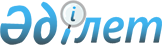 О внесении изменений в постановление акимата Мангистауского района от 20 марта 2015 года №69 "О предоставлении помещений кандидатам для встречи с избирателями на договорной основе и определение мест для размещения агитационных печатных материалов в период выборов"Постановление акимата Мангистауского района Мангистауской области от 13 марта 2018 года № 59. Зарегистрировано Департаментом юстиции Мангистауской области 29 марта 2018 года № 3549
      

      В тексте документа сохранена пунктуация и орфография оригинала.
      В соответствии с пунктами 4 и 6 статьи 28 Конституционного  Закона  Республики Казахстан от 28 сентября 1995 года "О выборах в Республике Казахстан", письмом департамента юстиции Мангистауской области от 19 января 2018 года №10-11-274 акимат Мангистауского района ПОСТАНОВЛЯЕТ:
      1. Внести в постановление акимата Мангистауского района от 20 марта 2015 года №69 "О предоставлении помещений кандидатам для встречи с избирателями на договорной основе и определение мест для размещения агитационных печатных материалов в период выборов" (зарегистрировано в Реестре государственной регистрации нормативных правовых актов за № 2663, опубликовано 16 апреля 2015 года в информационно-правовой системе "Әділет") следующие изменения:
      приложения 1, 2 указанного постановления изложить в новой редакции, согласно приложениям 1, 2 к настоящему постановлению.
      2. Государственному учреждению "Аппарат акима Мангистауского района" (руководитель аппарата Шаркатбаева Ж.) обеспечить государственную регистрацию настоящего постановления в органах юстиции, его официальное опубликование в эталонном контрольном банке нормативных правовых актов Республики Казахстан и в средствах массовой информации.
      3. Контроль за исполнением настоящего постановления возложить на заместителя акима района Махмутова Е.
      4. Настоящее постановление вступает в силу со дня государственной регистрации в органах юстиции и вводится в действие по истечении десяти календарных дней после дня его первого официального опубликования. 
      "СОГЛАСОВАНО"
      Председатель Мангистауской
      районной избирательной комиссии
      Озган Саттар Турашевич 
      "13" 03 2018 год  Предоставляемые помещения для проведения встреч кандидатов с избирателями на договорной основе в период проведения выборов на территории Мангистауского района Места для размещения агитационных печатных материалов кандидатов на территории Мангистауского района
					© 2012. РГП на ПХВ «Институт законодательства и правовой информации Республики Казахстан» Министерства юстиции Республики Казахстан
				
      Аким района 

Ж.Айтуаров
Приложение 1 
к постанавлению
акимата Мангистауского района
от 13 марта 2018 года
№ 59 

№
Наименования сельских округов, сел
Места для встречи
Адрес, контактные телефоны
1
село Шетпе
Районный дом культуры государственного казенного предприятия "Өрлеу"
село Шетпе, Центральная площадь 8(72931) 21457
2
сельский округ Актобе
Сельский дом культуры Уштаган государственного казенного предприятия "Өрлеу"
село Уштаган 8(72959) 43851
3
сельский округ Онды
Сельский дом культуры Онды государственного казенного предприятия "Өрлеу"
село Онды 8(72931) 24734
4
село Жармыш
Сельский дом культуры Жармыш государственного казенного предприятия "Өрлеу"
село Жармыш 8(72931) 27348
5
сельский округ Сайотес
Сельский клуб Сайотес государственного казенного предприятия "Өрлеу"
село Сайотес 8(72931) 45468
6
село Жынгылды
Сельский дом культуры Жынгылды государственного казенного предприятия "Өрлеу"
село Жынгылды 8(72931) 24493
7
сельский округ Отпан
Здание государственного учреждения "Основная средняя школа Тущибек" акимата Мангистауского района
село Тущыбек 8(72931) 28036
8
сельский округ Шайыр
Сельский дом культуры Шайыр государственного казенного предприятия "Өрлеу"
село Шайыр (872931) 27704
9
сельский округ Тущыкудык
Сельский дом культуры Тущыкудык государственного казенного предприятия "Өрлеу"
село Тущыкудук 8(72931) 41481
10
Шебирский сельский округ
Сельский клуб Шебир государственного казенного предприятия "Өрлеу"
село Шебир 8(72931) 41712
11
село Акшымырау
Сельский клуб Акшымырау государственного казенного предприятия "Өрлеу"
село Акшымырау 8(72931) 42587
12
село Кызан
Сельский дом культуры Кызан государственного казенного предприятия "Өрлеу"
село Кызан 8(72931) 42065Приложение 2
к постанавлению
акимата Мангистауского района
от 13 марта 2018 года
№ 59 

п/п
Наименование населенного пункта
Места для размещения агитационных печатных материалов
1
село Шетпе
Информационные стенды на территории центрального рынка, муниципального торгового центра, подставки бильбордов расположенные в микрорайонах Шетпе-1 и Карашокы
2
сельский округ Сайотес, село Сайотес
Информационный стенд у здании государственного учреждения "Өтес орта мектебі"
3
село Жынгылды
Информационный стенд у здании государственного учреждения "Средняя школа имени Е.Айшуакулы"
4
сельский округ Отпан, село Тущыбек
Информационный стенд на территории государственного коммунального казенного предприятия "Мангистауский областной противотуберкулезный санаторий имени Е.Оразакова" Управления здравоохранения Мангистауской области
5
сельский округ Шайыр, село Шайыр
Информационный стенд у здании государственного учреждения "Шайырская средняя школа имени Турара Жалгасбайулы"
6
сельский округ Тущыкудык, село Тущыкудук
Информационный стенд у здании государственного учреждения "Средняя школа имени С.Жангабылова"
7
Шебирский сельский округ, село Шебир
Информационный стенд у здании государственного учреждения "Средняя школа "Қаратөбе"
8
село Кызан
Информационные стенды у здании государственного учреждения "Средняя школа имени А.Жангелдина", сельской врачебной амбулатории государственного коммунального предприятия на праве хозяйственного ведения "Мангистауская центральная районная больница" Управления здравоохранения Мангистауской области
9
село Акшымырау
Информационный стенд у здании сельского клуба Акшымырау государственного казенного предприятия "Өрлеу"
10
село Жармыш
Информационные стенды у здании сельского дома культуры Жармыш государственного казенного предприятия "Өрлеу", сельской врачебной амбулатории государственного коммунального предприятия на праве хозяйственного ведения "Мангистауская центральная районная больница" Управления здравоохранения Мангистауской области
11
сельский округ Актобе, село Уштаган
Информационный стенд у здании государственного учреждения "Средняя школа имени Аскара Отепбергенова"
12
сельский округ Онды, село Онды
Информационный стенд у здании государственного учреждения "Ондинская средняя школа"